Please find todays learning tasks below.The table below explains the tasks and you will find the resources underneath. Your child will know which challenge they usually access in each subject and which task will be appropriate for them.  Unless otherwise specified , please complete the tasks in either your homework book or on a word documentBronze- SpellingsSilver/Gold- SpellingsSPAG- Bronze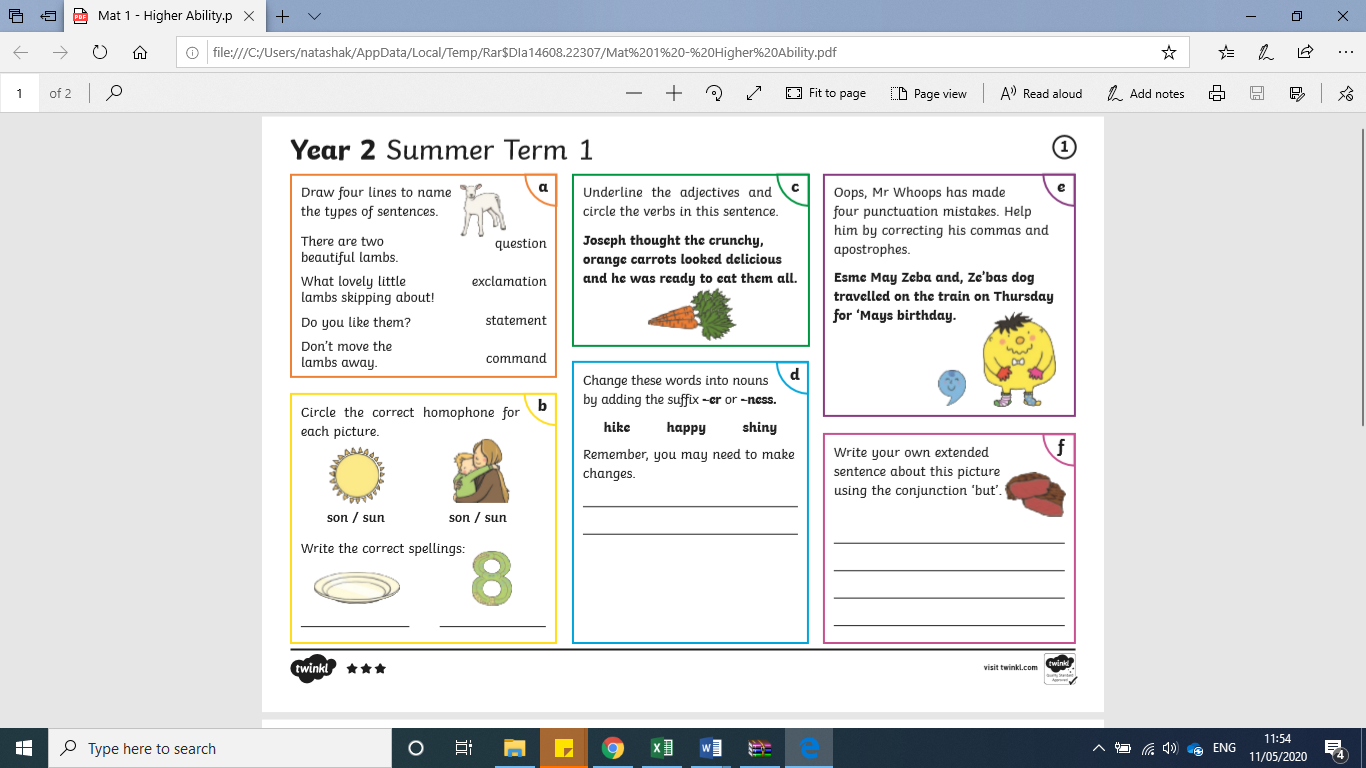 SPAG- Silver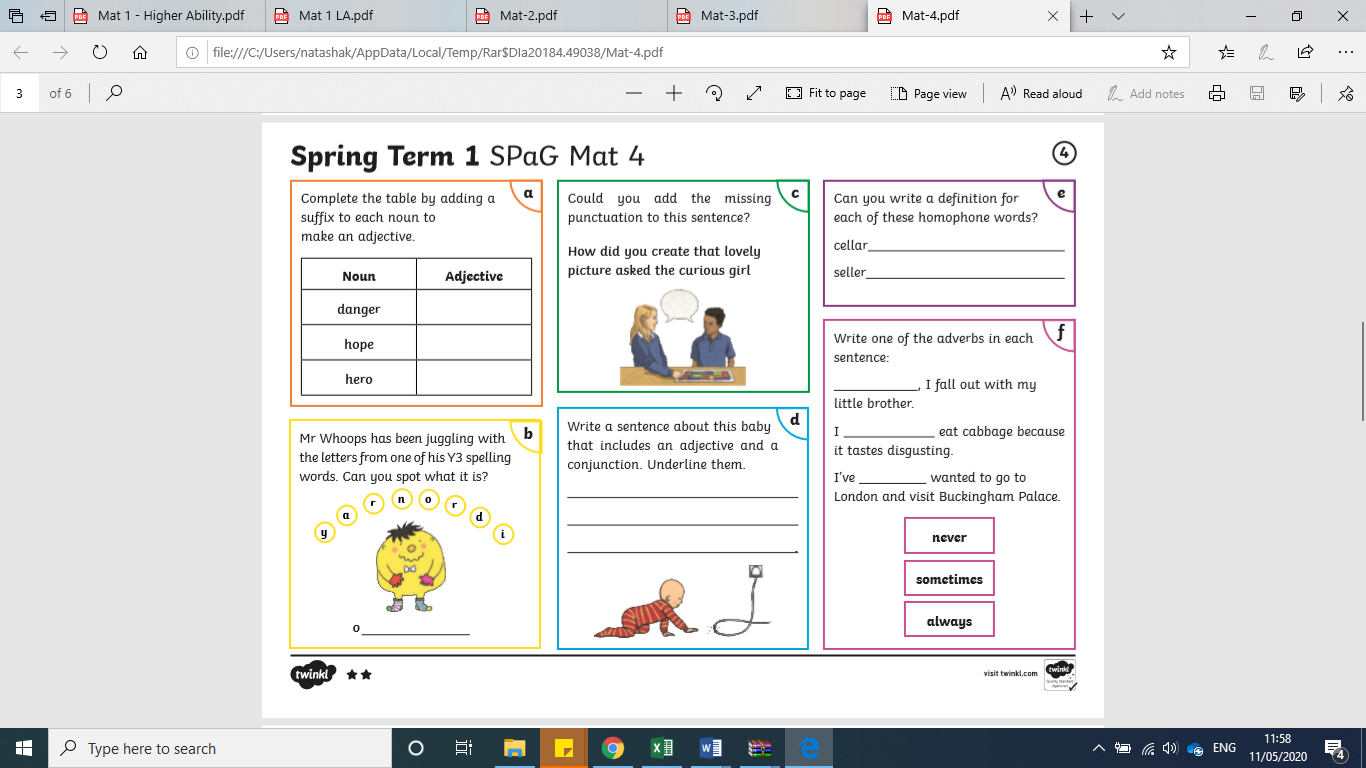 SPAG- Gold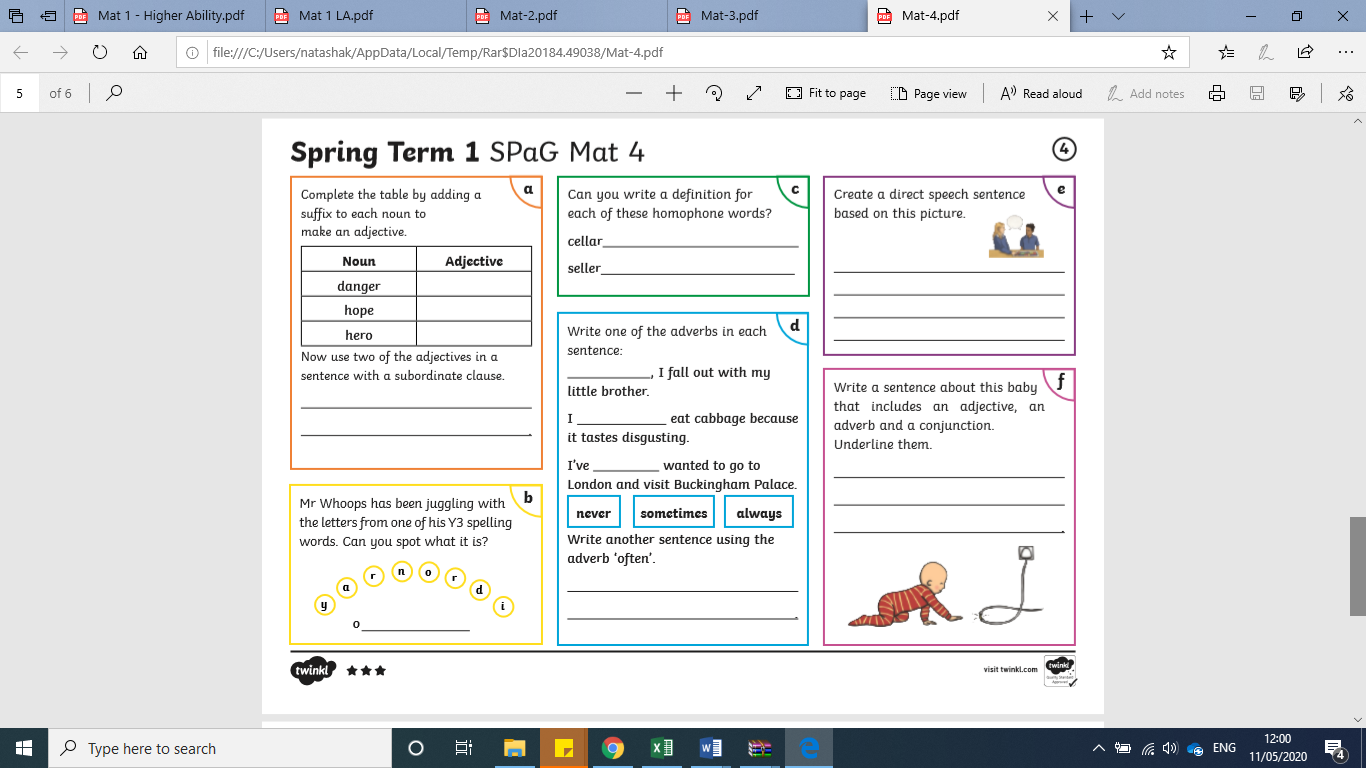 English- BronzePlease use these pictures to help retell the story of ‘Taking Flight’. Here is the video- https://www.literacyshed.com/takingflight.html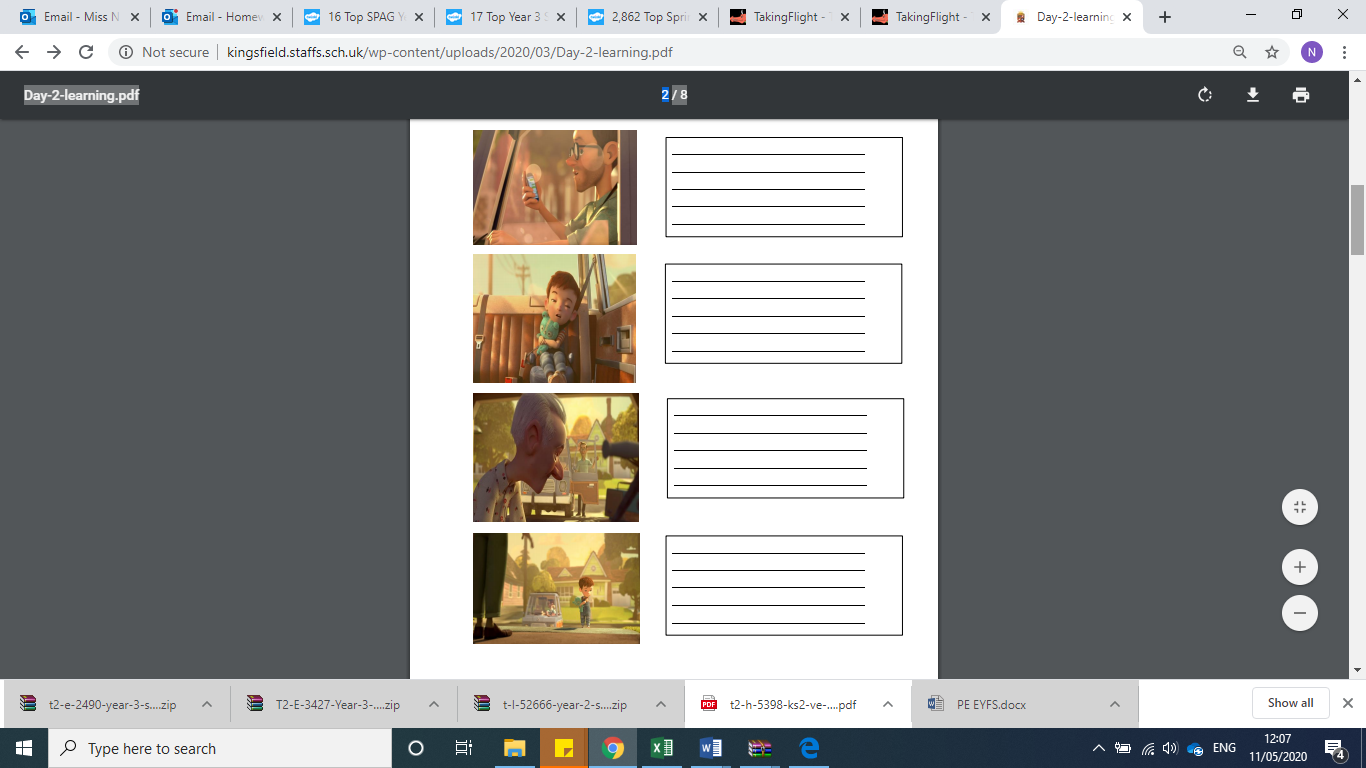 English- Silver/GoldRetell the beginning and build up of the story of ‘Taking Flight’ in your own words. Here is the video- https://www.literacyshed.com/takingflight.htmlSuccess CriteriaMathsToday’s focus will be using number lines to divide.Using a number line to divide is the same as multiplying.Starting at 0, make jumps of the smaller number until you get to the larger number, Then, count the jumps.Here is an example of how to set out your work.18 ÷ 3 = 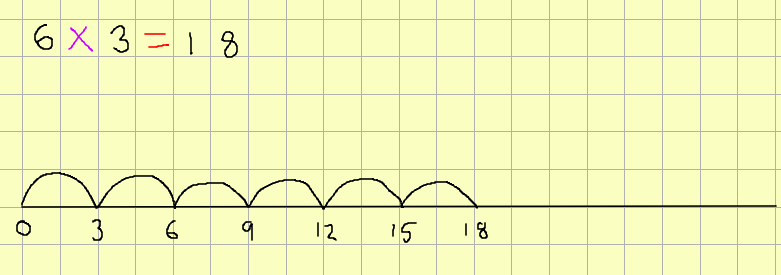 18 ÷ 3 = 6Good luck and have fun!Maths- Bronze20 ÷ 5 = 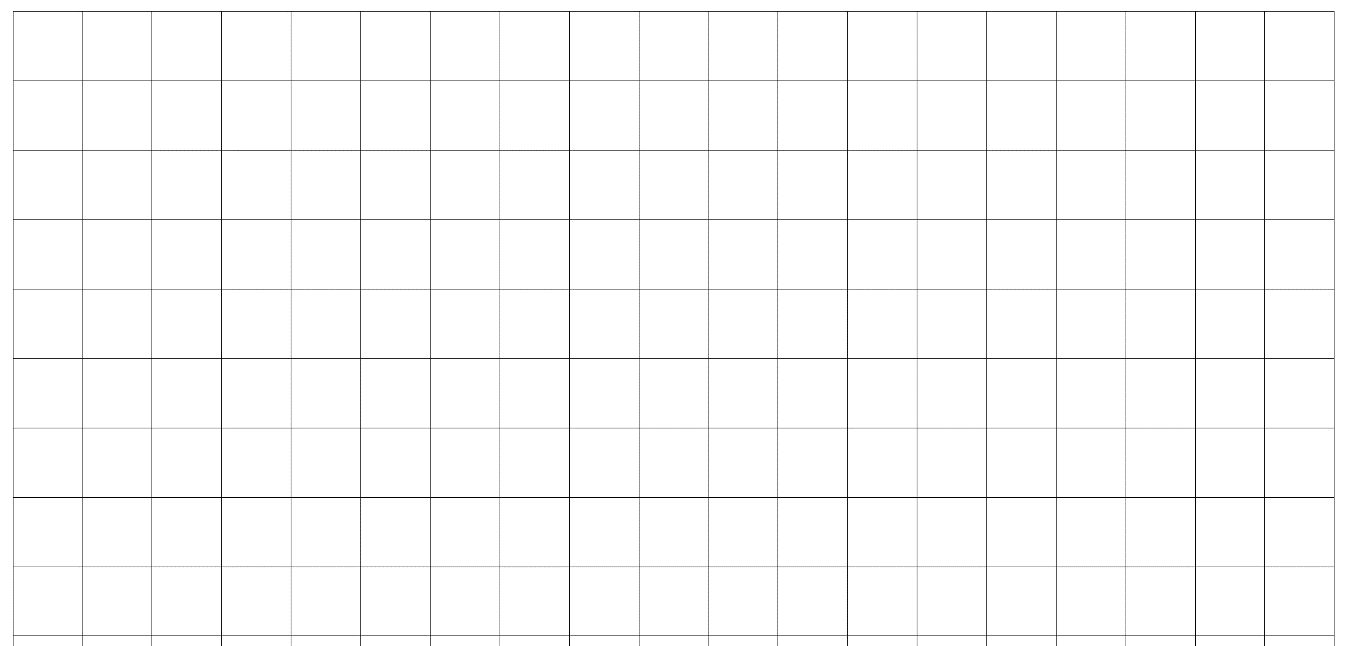 14 ÷ 2 = 60 ÷ 10 = Maths- Silver21 ÷ 3 = 32 ÷ 4 = 56 ÷ 8 = Maths- Gold72 ÷ 8 = 49 ÷ 7 = 42 ÷ 6 = Science- Plant InvestigationToday we would like you to read through the powerpoint which we have attached to today’s email. We would like you to carry out the following investigation and record your results in the table on the next page. Instead of beakers you could use bottles or cups. 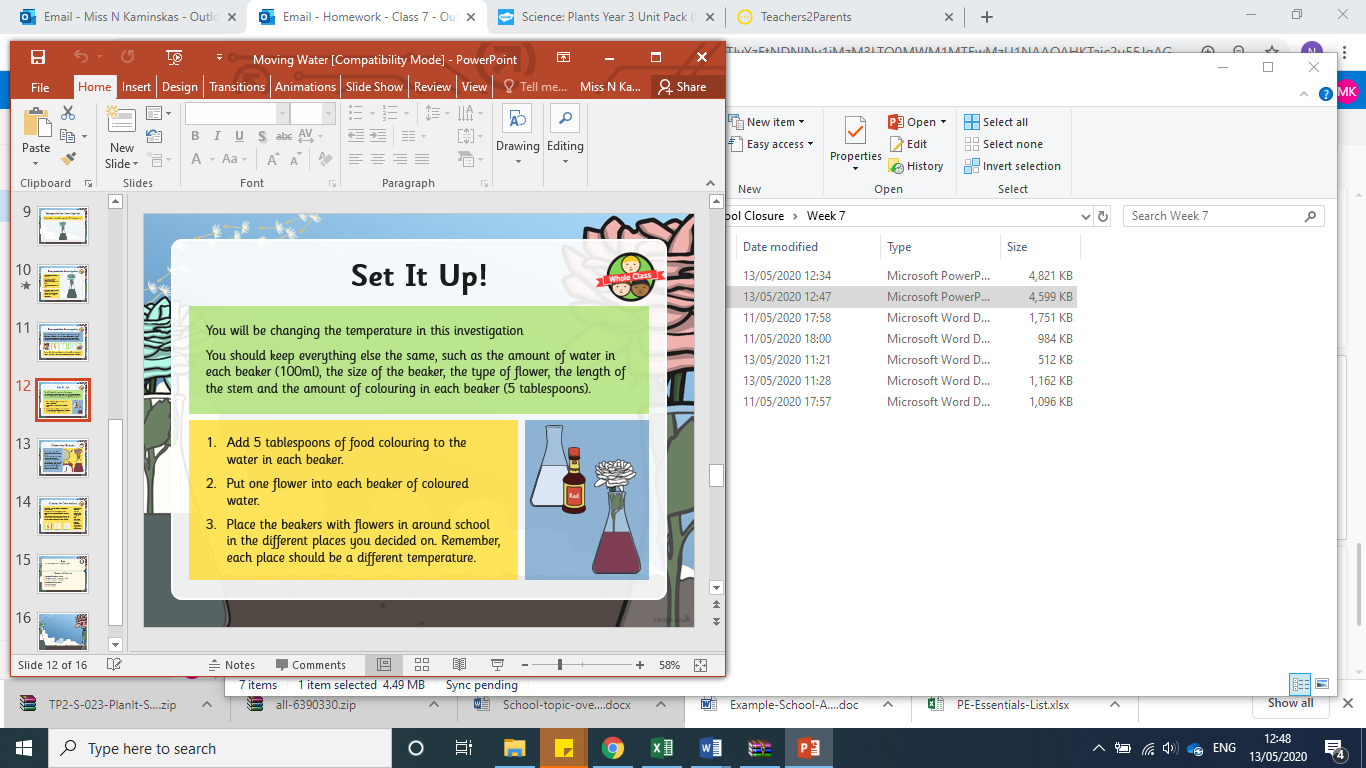 Science- Investigation results and conclusion.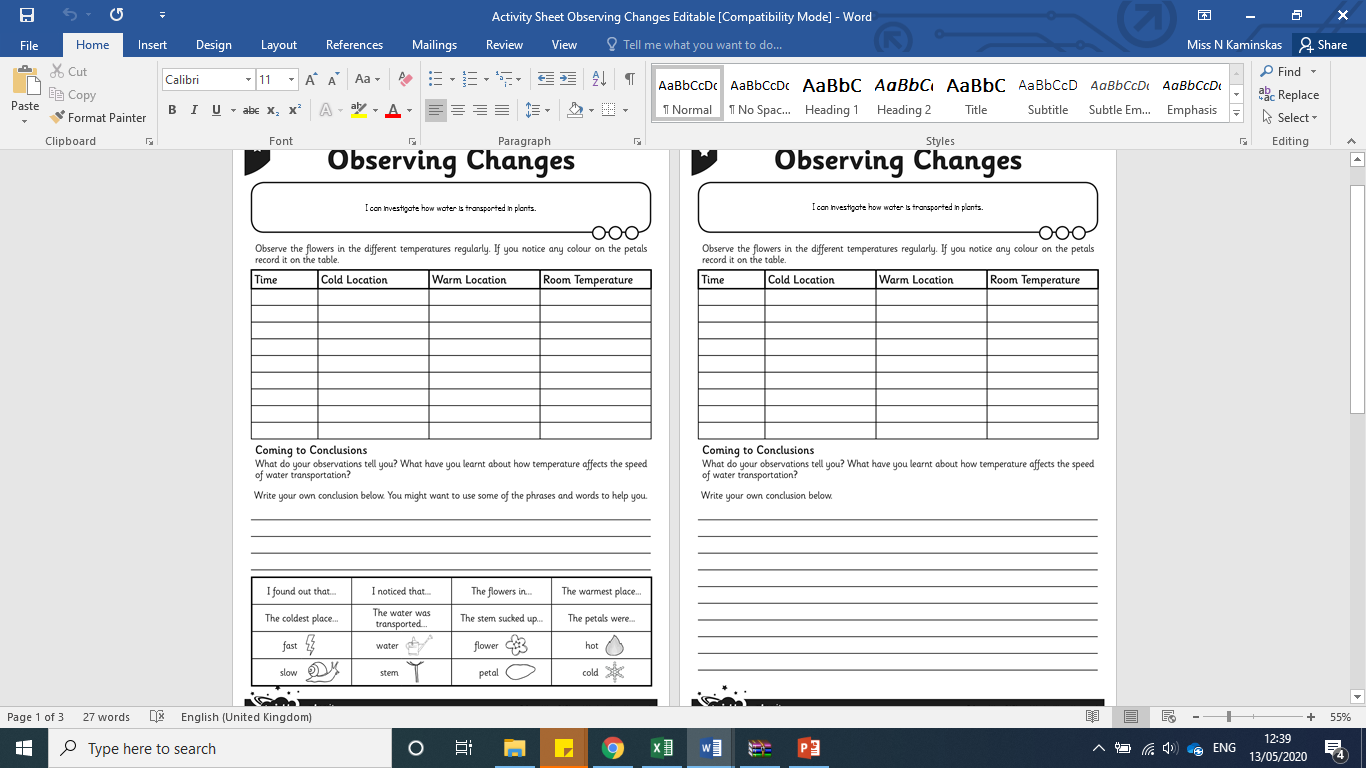 Year group:  3              Date: 19th MayYear group:  3              Date: 19th MayYear group:  3              Date: 19th MayYear group:  3              Date: 19th MayBronzeSilverGoldEnglishAdventure story- Today we would like you to use your plan from yesterday to write a retell of the ‘Taking Flight’ story. Please use the pictures below to help retell the story.Remember to use: capital letters, full stops, 2A sentences, and/but/when, different sentence starters and joined writing. Adventure story (beginning and build up)- Today we would like you write the beginning and build up of the story ‘Taking Flight’. Please use your plan from yesterday and include everything from the success criteria below. Adventure story (beginning and build up)- Today we would like you write the beginning and build up of the story ‘Taking Flight’. Please use your plan from yesterday and include everything from the success criteria below.MathsUse the number line method to solve the divisions in the 2, 5 and 10 times table.Use the number line method to solve the divisions in the 3, 4 and 8 times table.Use the number line method to solve the divisions in the 6, 7 and 8 times table.Reading/SpellingPlease follow the link below to access online reading books. Please see the list of books for your child’s reading band in their red book. https://www.oxfordowl.co.uk/ Please read at least 2 pages of a book and record it in the red school links book. Can you write the common exception word 3 times? Please see the tables on the next pages. These are the words for this week. You could even test yourself on Friday. (new words will be given next Monday) Please try the SPAG activities attached. Please follow the link below to access online reading books. Please see the list of books for your child’s reading band in their red book. https://www.oxfordowl.co.uk/ Please read at least 2 pages of a book and record it in the red school links book. Can you write the common exception word 3 times? Please see the tables on the next pages. These are the words for this week. You could even test yourself on Friday. (new words will be given next Monday) Please try the SPAG activities attached. Please follow the link below to access online reading books. Please see the list of books for your child’s reading band in their red book. https://www.oxfordowl.co.uk/ Please read at least 2 pages of a book and record it in the red school links book. Can you write the common exception word 3 times? Please see the tables on the next pages. These are the words for this week. You could even test yourself on Friday. (new words will be given next Monday) Please try the SPAG activities attached. OtherToday’s subject focus will be Science- Today we would like you to read through the presentation about how water is transported through the plant. We would then like you to carry out the plant investigation and record your results in the table provided below. Please send us some photos of your investigation. Today’s subject focus will be Science- Today we would like you to read through the presentation about how water is transported through the plant. We would then like you to carry out the plant investigation and record your results in the table provided below. Please send us some photos of your investigation. Today’s subject focus will be Science- Today we would like you to read through the presentation about how water is transported through the plant. We would then like you to carry out the plant investigation and record your results in the table provided below. Please send us some photos of your investigation. SpellingWriteWriteWritecoldgoldholdoldtold SpellingWriteWriteWritearrivecenturycertaineartheighthextremefruitSilverGoldCapital lettersFull stopsWOW words- adjectivesAdverb- -ly wordsFronted adverbialsParagraphsComplex sentences- ad same ad sentences.Joined writingCapital lettersFull stopsWOW words- adjectivesAdverbs- -ly wordsFronted adverbialsSimilesParagraphsComplex sentences- ad same ad sentences and noun, which, where, who sentences.Joined writing